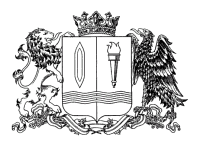 ДЕПАРТАМЕНТ ЭКОНОМИЧЕСКОГО РАЗВИТИЯИ ТОРГОВЛИ ИВАНОВСКОЙ ОБЛАСТИ153000, Иваново,  пл. Революции, 2/1, тел. (4932) 32-73-48, факс (4932) 30-89-66,e-mail: derit@ivanovoobl.ru, https://derit.ivanovoobl.ru  П Р И К А З  «_____» _________ 20__ г.                                                                        № ___О внесении изменений в приказ Департамента экономического развития и торговли Ивановской области от 04.04.2019 № 21-п                       «Об утверждении Административного регламента предоставления Департаментом экономического развития и торговли Ивановской области государственной услуги по выдаче лицензий на розничную продажу алкогольной продукции» В целях уточнения перечня документов, подтверждающих наличие оплаченного уставного капитала, п р и к а з ы в а ю:1. Внести в приказ Департамента экономического развития и торговли Ивановской области от  04.04.2019 № 21-п «Об утверждении Административного регламента предоставления Департаментом экономического развития и торговли Ивановской области государственной услуги по выдаче лицензий на розничную продажу алкогольной продукции» следующие изменения:в приложении к приказу:1.1. Подпункт 5 пункта 2.6.1 изложить в следующей редакции:«5) документа, подтверждающего наличие у заявителя оплаченного уставного капитала (уставного фонда) в сумме не менее 150000 рублей (за исключением организаций общественного питания):а) при оплате уставного капитала денежными средствами - справка банка с указанием наименования и идентификационного номера налогоплательщика заявителя, подтверждающая зачисление на расчетный счет денежных средств в оплату уставного капитала, подписанная руководителем банка, а также в случае подписания справки иными должностными лицами банка документ, подтверждающий полномочия данных лиц на подписание справки, заверенные банком копии платежных документов, свидетельствующих о внесении денежных средств каждым участником общества в оплату уставного капитала, в случае внесения денежных средств в счет оплаты уставного капитала через кассу общества, также копии первичных платежных документов, свидетельствующих о внесении денежных средств в оплату уставного капитала каждым участником общества, заверенные обществом;б) заверенная налоговым органом копия бухгалтерского баланса за последний отчетный период;в) при увеличении уставного капитала общества за счет дополнительных вкладов его участников и вкладов третьих лиц, принимаемых в обществе, денежными средствами помимо документов, указанных выше, также решение общего собрания участников общества об увеличении уставного капитала общества за счет внесения дополнительных вкладов участниками общества (либо копия, заверенная обществом);г) при оплате уставного капитала неденежными средствами - решение общего собрания участников общества о внесении участниками общества и принимаемыми в обществе третьими лицами неденежных вкладов в уставный капитал общества, если номинальная стоимость или увеличение номинальной стоимости доли участника общества в уставном капитале общества, оплачиваемой неденежным вкладом, составляет более чем двадцать тысяч рублей, акт оценки такого вклада независимым оценщиком (либо заверенная оценщиком копия), копия документа, подтверждающая полномочия оценщика на проведение оценочной деятельности, заверенная организацией, выдавшей документ, копии акта приема-передачи имущества, документа, подтверждающего право собственности на передаваемое имущество, и документа, подтверждающего право собственности заявителя на полученное имущество, заверенные обществом;д) при увеличении уставного капитала общества за счет его имущества - решение общего собрания участников общества об увеличении уставного капитала за счет имущества, заверенные налоговым органом копии бухгалтерских балансов общества за год, предшествующий году, в течение которого принято такое решение, а также за год, в течение которого принято такое решение.».1.2. Абзац первый пункта 3.3.6 изложить в следующей редакции:«3.3.6. При получении ответа на межведомственный запрос из единого государственного реестра юридических лиц, а так же о недоимке по налогам, сборам, страховым взносам, задолженности по пеням, штрафам, процентам за нарушение законодательства Российской Федерации о налогах и сборах должностные лица Департамента, ответственные за предоставление государственной услуги, приобщают полученный ответ к делу, сформированному в связи с поступлением заявления от заявителя о предоставлении услуги.».2. Обеспечить направление настоящего приказа:- на официальное опубликование в установленном порядке;- в Ивановскую областную Думу;- в Управление Министерства юстиции Российской Федерации по Ивановской области для проведения правовой экспертизы и включения в федеральный регистр нормативных правовых актов субъектов Российской Федерации.3. Настоящий приказ вступает в силу с момента официального опубликования.4. Контроль за исполнением настоящего приказа возложить на заместителя директора Департамента экономического развития и торговли Ивановской области Капралову Ю.Г.Член Правительства Ивановской области – Директор Департамента                                                                 Л.С. Бадак